Liceo José Victorino Lastarria Rancagua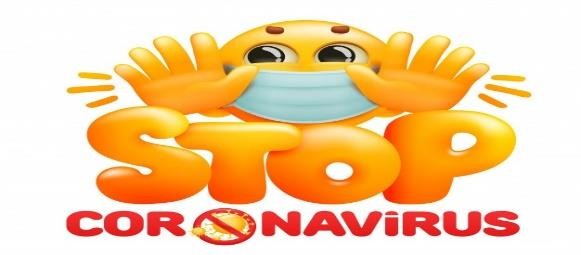 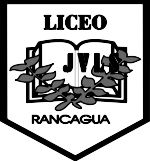 “Formando Técnicos para el mañana”Unidad Técnico-PedagógicaINSTRUCCIONESLa Guía correspondiente a esta semana considera el desarrollo de una GUÍA de TEORÍA y APLICACIÓN asociada a cálculo de porcentajes la cual debes realizar siguiendo los contenidos descritos y los ejemplos dados en la misma.Esta evaluación implica el envío de tus respuestas, por cuanto es necesario que recibas la retroalimentación correspondiente para esta actividad que se está entregando. El envío de tus respuestas debes hacerlo al correo indicado en el punto 5.Recuerda que el cuaderno con todos los desarrollos solicitados durante este período de emergencia sanitaria se revisará y evaluará una vez que retornemos a clases regulares. Esto incluye el desarrollo de la guía de la primera semana, independiente que ésta debe ser enviada con sus desarrollos al correo mencionado al final de estas instrucciones.Sería ideal en la medida que les sea posible, vayan imprimiendo las guías y talleres que se les vaya enviando, dejando todo organizado en una carpeta adicional a modo de portafolio. Dicha carpeta deberá ser entregada para supervisión y evaluación, junto con el cuaderno, cuando nos reintegremos a clases.Cualquier duda, consulta y/o envío de trabajos deben hacerlo al correo trabajoscuartom@gmail.com . Al enviar un e-mail con dudas, consultas u otros debes indicar nombre y curso. Para responder se utilizará el mismo correo del cual se emita la consulta o envío.Que estén súper bien, tanto ustedes como su familia y, por favor, no salgan de sus casas si no es estrictamente necesario.Definición de PorcentajeNúmero o cantidad que representa la proporción en que se encuentra una parte de algo, respecto de un total que se considera dividido en cien partes o unidades.Por ejemplo, ¿qué significa que el 30% de 200 sea 60?Significa que, si 200 es subdivido en cien partes iguales (2 cada una) y de ahí se consideran sólo 30 de ellas, entonces resulta 60 (30 𝑣𝑒𝑐𝑒𝑠 2). En otras palabras, 60 es a 200 lo mismo que 30 es a 100.Equivalencia Porcentaje – Racional – DecimalToda expresión porcentual tiene un registro equivalente como racional (fracción) y, por lo tanto, como decimal; de acuerdo al siguiente esquema:EjemplosObservacionesLa expresión porcentual expresada como racional (o fracción), después de registrarle el denominador 100, requiere que ésta sea simplificada (si es posible).La expresión decimal se obtiene rápidamente registrando la cantidad indicada antecedida por un  𝟎,Esto es válido sólo para números enteros.Ejemplo18% = 𝟎, 1857% = 𝟎, 57Ejercicios de AplicaciónTrasladar cada expresión decimal indicada a su equivalente como racional (o fracción) y como decimal. Recuerde que la expresión racional se debe presentar como racional irreductible, o sea como fracción simplificada.Ahora bien, ¿qué sucede cuando una expresión porcentual es mayor que cien?Veamos un ejemplo,Si lo trasladamos a racional, resulta: o si lo trasladamos a decimal, sería:𝟐𝟎𝟎% 200100 = 𝟑200 ∶ 100 = 𝟑De lo anterior se puede concluir que 200% equivale al doble de la cantidad o expresión. Generalizando, se puede enunciar queEjercicios de AplicaciónEn cada uno de los siguientes planteamientos, calcular lo pedido, trasladando la expresión porcentual a decimal y multiplicándola con la cantidad involucrada.¿Cómo calcular un determinado porcentaje?De entre las varias formas de hacerlo, veamos dos de ellas, las cuales las presentaremos como Método 1 y    Método 2.Método 1La expresión porcentual se traslada a decimal y se multiplica con la cantidad involucrada.Ejemplo¿Cuál es el 25% de 200?Solución25% = 0,25 entonces, 200 ∙ 0,25 = 𝟓𝟎Método 2Se establece una proporción en donde la cantidad involucrada es asociada a la constante 100.Ejemplo¿Cuál es 30% de 120?Solución120	𝑥100% =  30%𝑥 =120 ∙ 301003.600𝑥 =100𝑥  = 𝟑𝟔ObservaciónEs conveniente recordar que para resolver una proporción en forma simple se aplica lo siguiente: los términos “en diagonal” se multiplican y, el resultado obtenido, se divide con el término “libre”.Ejercicios de AplicaciónCalcular cada uno de los porcentajes pedidos, utilizando el Método 1Calcular cada uno de los porcentajes pedidos, utilizando el Método 2Guía de Teoría y Aplicación – Taller de Matemáticas - PIEGuía de Teoría y Aplicación – Taller de Matemáticas - PIEGuía de Teoría y Aplicación – Taller de Matemáticas - PIEGuía de Teoría y Aplicación – Taller de Matemáticas - PIEGuía de Teoría y Aplicación – Taller de Matemáticas - PIEGuía de Teoría y Aplicación – Taller de Matemáticas - PIEGuía de Teoría y Aplicación – Taller de Matemáticas - PIESemana del 4 al 8 de Mayo de 2020Semana del 4 al 8 de Mayo de 2020Semana del 4 al 8 de Mayo de 2020Semana del 4 al 8 de Mayo de 2020Semana del 4 al 8 de Mayo de 2020Semana del 4 al 8 de Mayo de 2020Semana del 4 al 8 de Mayo de 2020ProfesorJorge N. Liberona VillalobosJorge N. Liberona VillalobosNivelNivelCuarto Año Enseñanza MediaCuarto Año Enseñanza MediaCONTENIDO(S)Concepto de porcentaje. Equivalencia porcentaje – racional – decimalCasos de cálculo porcentual.CONTENIDO(S)Concepto de porcentaje. Equivalencia porcentaje – racional – decimalCasos de cálculo porcentual.APRENDIZAJES ESPERADOSReconocen el porcentaje como una expresión racional con su correspondiente equivalente decimal.Aplican las distintas formas de cálculo porcentual, según sea el caso de que se trate.APRENDIZAJES ESPERADOSReconocen el porcentaje como una expresión racional con su correspondiente equivalente decimal.Aplican las distintas formas de cálculo porcentual, según sea el caso de que se trate.APRENDIZAJES ESPERADOSReconocen el porcentaje como una expresión racional con su correspondiente equivalente decimal.Aplican las distintas formas de cálculo porcentual, según sea el caso de que se trate.ACTITUDDemostrar curiosidad e interés por resolver desafíos matemáticos, con confianza en las propias capacidades, incluso cuando no se consigue un resultado inmediato.ACTITUDDemostrar curiosidad e interés por resolver desafíos matemáticos, con confianza en las propias capacidades, incluso cuando no se consigue un resultado inmediato.ALUMNO(A)ALUMNO(A)ALUMNO(A)ALUMNO(A)CURSOCURSOFECHAExpresión porcentualExpresión RacionalExpresión Decimal𝒏%𝒏𝟏𝟎𝟎𝒏 ∶ 𝟏𝟎𝟎30%⟹30	𝟑100	𝟏𝟎⟹30: 100 = 𝟎, 𝟑𝟎15%⟹15	𝟑100	𝟐𝟎⟹15: 100 = 𝟎, 𝟏𝟓Expresión porcentualExpresión RacionalExpresión Decimal4%4	𝟏=100	𝟐𝟓4 ∶ 100 = 𝟎, 𝟎𝟓18%18	𝟗=100	𝟓𝟎18 ∶ 100 = 𝟎, 𝟏𝟖20%25%50%75%200% 𝑑𝑒 150200 ∶ 100 = 2entonces,150 ∙ 2 = 𝟑𝟎𝟎150% 𝑑𝑒 300150 ∶ 100 = 1,5entonces,300 ∙ 1,5 = 𝟒𝟓𝟎500% 𝑑𝑒 8015% de 20015% = 0,15 entonces, 200 ∙ 0,15 = 𝟑𝟎8% de 308% = 0,08	entonces, 30 ∙ 0,08 = 𝟐𝟒30% de 15020% de 5018% de 12070% de 50045% de 800300	𝑥100% = 1515% de 300300 ∙ 15𝑥 =	100𝑥  = 𝟒𝟓80	𝑥100% = 6%6% de 8080 ∙ 6𝑥  =  100𝑥  = 𝟒, 𝟖32% de 42028% de 7515% de 280